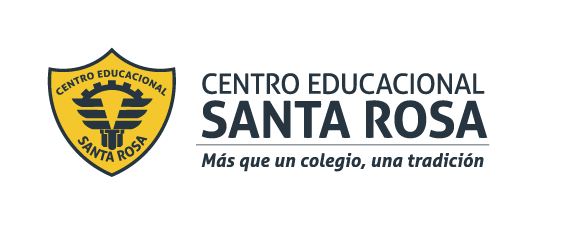 CENTRO EDUCACIONAL SANTA ROSA UNIDAD TÉCNICA – PEDAGÓGICADepartamento de HistoriaRespeto – Responsabilidad – Resiliencia – ToleranciaInstrucciones:Para este trabajo es fundamental leer las guías número 9 y 10 de historia, donde trabajamos los distintos temas relacionados a “Objetivos de Desarrollo Sostenible”Fecha de entrega plazo máximo 06 de noviembre. Para desarrollar tu evaluación debes completar la plantilla con los datos solicitados, sigue el paso a paso.Paso n°1: Ya conoces de que se tratan los objetivos del desarrollo sostenible, ahora debes elegir uno de los 17 objetivos que aparecen en la imagen. (puedes crear un objetivo que tenga relación alguna necesidad que no esté dentro de los objetivos vistos considerando su solución, metas e indicadores)Objetivos de desarrollo sostenible.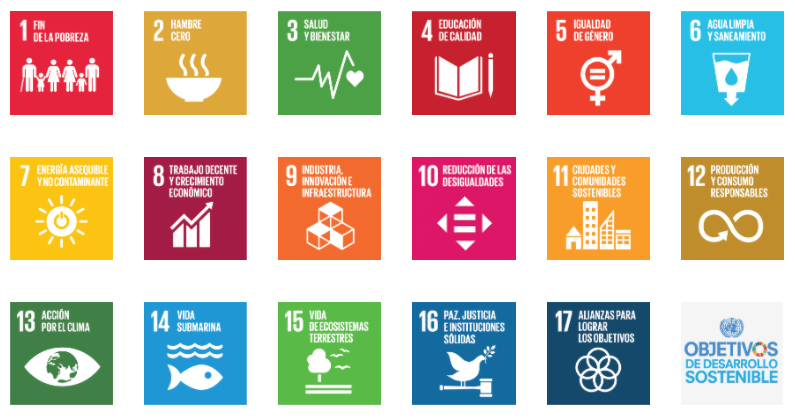 Paso n°2: Completa cada espacio de la planilla según corresponda, los parámetros establecidos los puedes establecer tu o investigar cada indicador según el tema que quieras trabajar. Es importante que el tema que quieras tratar sea un tema de contingencia nacional. Paso n°3: Debes entregar al menos 2 metas con sus indicadores y metas propias al 2030.Paso n°4: Completa tu evaluación y guíate con el siguiente ejemplo. 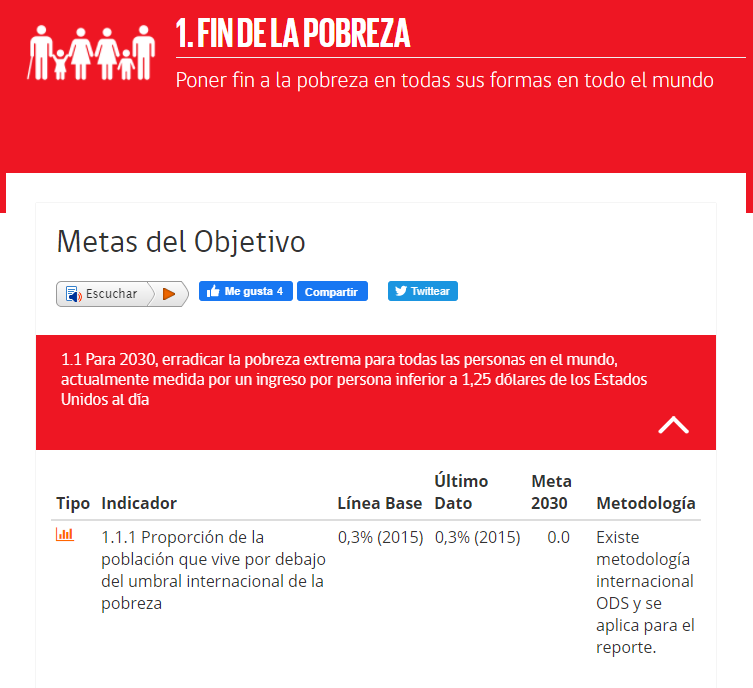 Rúbrica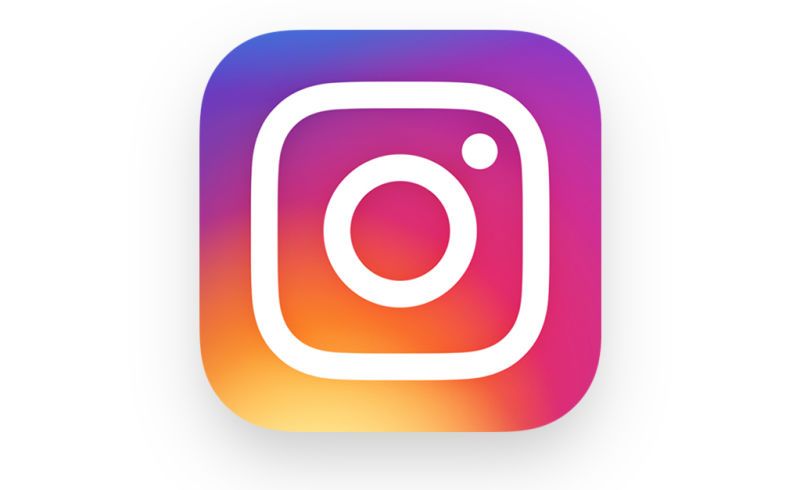 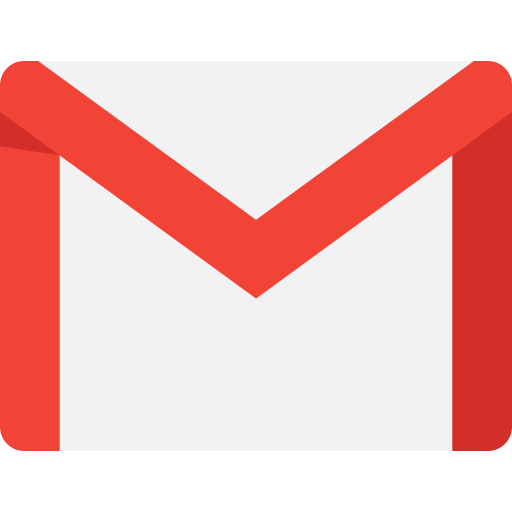 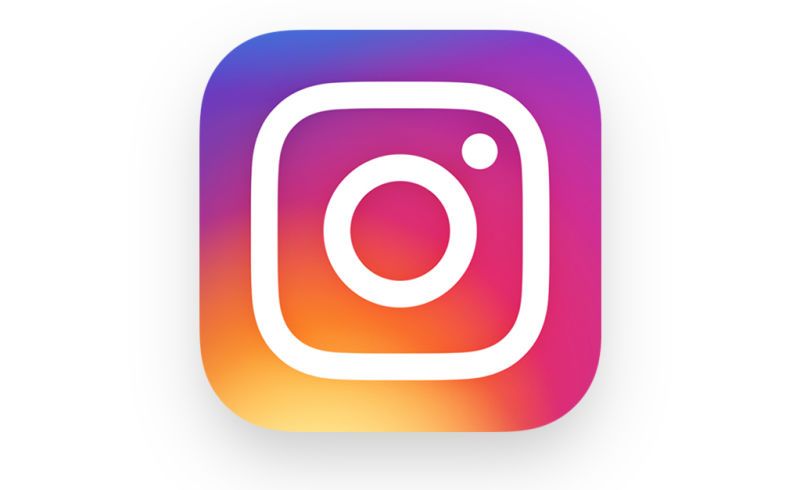 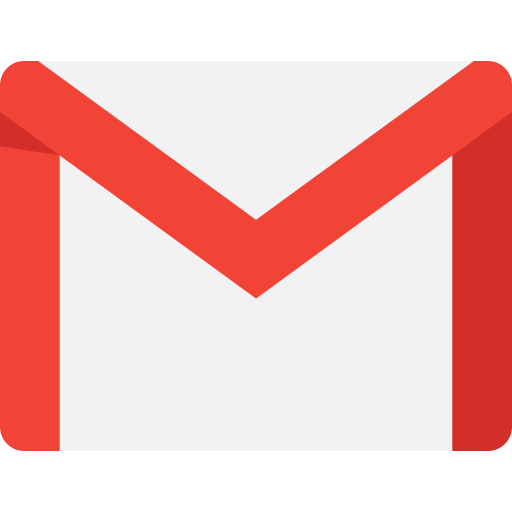 Objetivo (titulo)Objetivo (titulo)Objetivo (titulo)Objetivo (titulo)Objetivo (titulo)Meta general (breve) Meta general (breve) Meta general (breve) Meta general (breve) Meta general (breve) Metas del objetivoMetas del objetivoMetas del objetivoMetas del objetivoMetas del objetivo1.1.1Tipo de indicadorÚltimo datoMeta 2030 %Meta 2030 %Registra tu opinión y explica cuáles son los argumentos para desarrollar este indicador.Metas del objetivoMetas del objetivoMetas del objetivoMetas del objetivoMetas del objetivo1.2.2Tipo de indicador.Último dato Meta 2030 %Meta 2030 %Registra tu opinión y explica cuáles son los argumentos para desarrollar este indicador. Indicador1 puntos3 puntos5 puntosPuntaje obtenidoObjetivo No se observa el objetivo o se registra sin reseña.Se establece el objetivo y el  registro de la meta general sin embargo es necesario desarrollar un objetivo contingente.Se establece el objetivo y el  registro de la meta general y  es un objetivo contingente.Meta del objetivo No se observa o es incoherente con el tema. Se entrega las metas del objetivo, evidencia falta de claridad o solo se observa una sola meta. Se observa claramente las 2 metas establecidas correctamente y de manera coherente con el tema. Indicador Actividad sin desarrollo.Se entrega indicador sin embargo no se logra comprender la relación con el objetivo Se entrega indicador es coherente con el objetivo y meta.  Datos y meta 2030Actividad sin desarrollo.Registra datos sin relación al objetivo. Registra los datos y meta 2030 coherente a la meta establecida.  Reflexión Actividad sin desarrollo.Construye opinión sin embargo no genera reflexión en relación al objetivo general. Construye opinión y reflexión en relación al objetivo general. TOTAL: 25  puntos. TOTAL: 25  puntos. TOTAL: 25  puntos. TOTAL: 25  puntos. Nivel de logro del objetivoPorcentaje de logro Puntajes Resultado obtenido.Retroalimentación.En desarrollo0%-50%1-12Elemental51%-70%13-17Satisfactorio71%-90%18-22Sobresaliente 91%-100%23-25